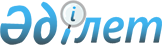 Діни әдебиетті және діни мазмұндағы өзге де ақпараттық материалдарды, діни мақсаттағы заттарды тарату үшін арнайы тұрақты үй-жайлардың орналастырылуын бекіту туралы
					
			Күшін жойған
			
			
		
					Астана қаласы әкімдігінің 2012 жылғы 31 шілдедегі № 111-1076 қаулысы. Астана қаласының Әділет департаментінде 2012 жылғы 13 тамызда нормативтік құқықтық кесімдерді Мемлекеттік тіркеудің тізіліміне № 741 болып енгізілді. Күші жойылды - Астана қаласы әкімінің м.а. 2013 жылғы 8 тамыздағы № 104-1334 қаулысымен      Ескерту. Күші жойылды - Астана қаласы әкімінің м.а. 08.08.2013 № 104-1334 қаулысымен.

      «Қазақстан Республикасындағы жергілікті мемлекеттік басқару және өзін-өзі басқару туралы» Қазақстан Республикасының 2001 жылғы 23 қаңтардағы Заңының 27-бабына сәйкес, «Діни қызмет және діни бірлестіктер туралы» Қазақстан Республикасының 2011 жылғы 11 қазандағы Заңы 5-бабының 4-тармақшасына сәйкес Астана қаласының әкімдігі ҚАУЛЫ ЕТЕДІ:



      1. Діни әдебиетті және діни мазмұндағы өзге де ақпараттық материалдарды, діни мақсаттағы заттарды тарату үшін арнайы тұрақты үй-жайлардың орналастырылуы қосымшаға сәйкес бекітілсін.



      2. «Астана қаласының Кәсіпкерлік және өнеркәсіп басқармасы» мемлекеттік мекемесінің бастығы осы қаулыны кейіннен бұқаралық ақпарат құралдарында жариялаумен әділет органдарында мемлекеттік тіркеуді және Астана қаласы әкімдігінің интернет-ресурсында орналастыруды қамтамасыз етсін.



      3. Осы қаулы алғашқы ресми жарияланғаннан кейін он күнтізбелік күн өткен соң қолданысқа енгізіледі.



      4. Осы қаулының орындалуын бақылау Астана қаласы әкімінің орынбасары Е.Т. Қожағапановқа жүктелсін.      Әкім                                       И. Тасмағамбетов      КЕЛІСІЛДІ:

      Қазақстан Республикасы

      Дін істері агенттігінің

      Астана қаласы Дін істері

      департаментінің директоры                  Ж. Дәуренов      Астана қаласы Дін істері

      департаментінің бас маманы                 А. Мұқажанов 

Астана қаласы әкімдігінің

2012 жылғы 31 шілдедегі 

№ 111-1076 қаулысына  

қосымша          

Діни әдебиетті және діни мазмұндағы өзге де ақпараттық

материалдарды, діни мақсаттағы заттарды тарату үшін арнайы

тұрақты үй-жайлардың орналастырылуы
					© 2012. Қазақстан Республикасы Әділет министрлігінің «Қазақстан Республикасының Заңнама және құқықтық ақпарат институты» ШЖҚ РМК
				р/с №
Кітап дүкендерінің атауы
Дүкендердің мекен-жайы
Алматы ауданы
1.«Күлтегін» дүкеніАбылай хан даңғылы, № 6/1 үй2.«КиК» дүкеніАбылай хан даңғылы, № 29/1 үй3.ЖК «И.М.Вороненко»Абай даңғылы, № 89 үйСарыарқа ауданы
4.«Абай» дүкеніӘ. Бөкейхан көшесі, № 30 үй5.«Кәусар» дүкеніБейбітшілік көшесі, № 69 үй6.«Алматы» дүкеніАбай даңғылы, № 39 үй7.«Книжный Эльдорадо» дүкеніБейбітшілік көшесі, № 31 үйЕсіл ауданы
8.«Эльдорадо» дүкеніД. Қонаев көшесі, № 35/1 үй